Об утверждении Кодекса этики и служебного поведения муниципальных служащих Контрольно-счетной палаты города ОмскаВ целях установления общих принципов профессиональной служебной этики и основных правил служебного поведения, повышения эффективности выполнения должностных обязанностей муниципальными служащими Контрольно-счетной палаты города Омска, в соответствии с Федеральным законом от 02.03.2007 № 25-ФЗ «О муниципальной службе в Российской Федерации», Федеральным законом от 25.12.2008 № 273-ФЗ «О противодействии коррупции», на основании положений Типового кодекса этики и служебного поведения государственных служащих Российской Федерации и муниципальных служащих, одобренного решением президиума Совета при Президенте Российской Федерации по противодействию коррупции от 23.12.2010 (протокол № 21), п р и к а з ы в а ю:1. Утвердить Кодекс этики и служебного поведения муниципальных служащих Контрольно-счетной палаты города Омска (далее - Кодекс) согласно приложению к настоящему приказу.2. Назначить начальника управления правового и кадрового обеспечения Контрольно-счетной палаты города Омска ответственным за координацию работ по контролю за исполнением муниципальными служащими Контрольно-счетной палаты города Омска требований Кодекса.3. Признать утратившими силу:1) приказ Председателя Контрольно-счетной палаты города Омска от 17.05.2011 № 24/О «Об утверждении Кодекса этики и служебного поведения муниципальных служащих Контрольно-счетной палаты города Омска»;2) приказ Председателя Контрольно-счетной палаты города Омска от 14.02.2013 № 11-О «О внесении изменений в приказ Председателя  Контрольно-счетной палаты города Омска от 17.05.2011 № 24/О».4. Начальнику управления правового и кадрового обеспечения Контрольно-счетной палаты города Омска ознакомить с настоящим приказом под роспись муниципальных служащих Контрольно-счетной палаты города Омска. Председатель                                                                                                       И.В. ЛенПриложение к приказу Председателя Контрольно-счетнойпалаты города Омскаот 28 июля 2022 года № 62-ОКОДЕКСэтики и служебного поведения муниципальных служащих Контрольно-счетной палаты города ОмскаI. Общие положения1. Кодекс этики и служебного поведения муниципальных служащих Контрольно-счетной палаты города Омска (далее - Кодекс) представляет собой свод общих принципов профессиональной служебной этики и основных правил служебного поведения, которыми должны руководствоваться муниципальные служащие КСП г. Омска (далее – муниципальные служащие), независимо от замещаемой должности.2. Гражданин Российской Федерации, поступающий на муниципальную службу в Контрольно-счетную палату города Омска (далее – КСП г. Омска), обязан ознакомиться с положениями Кодекса и соблюдать их в процессе своей служебной деятельности.3. Каждый муниципальный служащий должен принимать все необходимые меры для соблюдения положений настоящего Кодекса, а каждый гражданин Российской Федерации вправе ожидать от муниципального служащего поведения в отношениях с ним в соответствии с положениями настоящего Кодекса.4. Целью Кодекса является установление этических норм и правил служебного поведения муниципальных служащих для достойного выполнения ими своей профессиональной деятельности, а также содействие укреплению авторитета муниципальных служащих, доверия граждан к КСП г. Омска и обеспечение единых норм поведения муниципальных служащих.5. Кодекс призван повысить эффективность выполнения муниципальными служащими своих должностных обязанностей.6. Кодекс служит основой для формирования взаимоотношений, основанных на нормах морали, уважительном отношении к КСП г. Омска в общественном сознании, а также выступает как институт общественного сознания и нравственности муниципальных служащих, их самоконтроля.7. Знание и соблюдение муниципальными служащими положений Кодекса является одним из критериев оценки качества их профессиональной деятельности и служебного поведения.II. Основные принципы и правила служебного поведения муниципальных служащих 8. Основные принципы служебного поведения муниципальных служащих КСП г. Омска являются основой поведения граждан Российской Федерации в связи с нахождением их на муниципальной службе.9. Муниципальные служащие, сознавая ответственность перед государством, обществом и гражданами, призваны:а) исполнять должностные обязанности добросовестно и на высоком профессиональном уровне в целях обеспечения эффективной работы КСП               г. Омска;б) исходить из того, что признание, соблюдение и защита прав и свобод человека и гражданина определяют основной смысл и содержание деятельности КСП г. Омска и муниципальных служащих;в) осуществлять свою деятельность в пределах полномочий КСП г. Омска;г) не оказывать предпочтения каким-либо профессиональным или социальным группам и организациям, быть независимыми от влияния отдельных граждан, профессиональных или социальных групп и организаций;д) исключать действия, связанные с влиянием каких-либо личных, имущественных (финансовых) и иных интересов, препятствующих добросовестному исполнению ими должностных обязанностей;е) соблюдать установленные федеральными законами ограничения и запреты, требования о предотвращении или об урегулировании конфликта интересов, исполнять обязанности, связанные с муниципальной службой;ж) соблюдать нейтральность, исключающую возможность влияния на их служебную деятельность решений политических партий, других общественных объединений, религиозных объединений и иных организаций;з) соблюдать нормы служебной, профессиональной этики и правила делового поведения;и) проявлять корректность и внимательность в обращении с гражданами и должностными лицами;к) проявлять терпимость и уважение к обычаям и традициям народов России и других государств, учитывать культурные и иные особенности различных этнических, социальных групп и конфессий, способствовать межнациональному и межконфессиональному согласию;л) воздерживаться от поведения, которое могло бы вызвать сомнение в объективном исполнении муниципальными служащими должностных обязанностей, а также избегать конфликтных ситуаций, способных нанести ущерб их репутации или авторитету КСП г. Омска;м) принимать предусмотренные законодательством Российской Федерации меры по недопущению возникновения конфликта интересов и урегулированию возникших случаев конфликта интересов;н) не использовать служебное положение для оказания влияния на деятельность муниципальных органов, организаций, должностных лиц, муниципальных служащих и граждан при решении вопросов личного характера;о) воздерживаться от публичных высказываний, суждений и оценок в отношении деятельности КСП г. Омска, ее руководителя, если это не входит в должностные обязанности муниципального служащего;п) соблюдать установленные в КСП г. Омска правила публичных выступлений и предоставления служебной информации;р) уважительно относиться к деятельности представителей средств массовой информации по информированию общества о работе КСП г. Омска, а также оказывать содействие в получении достоверной информации в установленном порядке;с) воздерживаться в публичных выступлениях, в том числе в средствах массовой информации, от обозначения стоимости в иностранной валюте (условных денежных единицах) стоимости на территории Российской Федерации товаров, работ, услуг и иных объектов гражданских прав, сумм сделок между резидентами Российской Федерации, показателей бюджетов всех уровней бюджетной системы Российской Федерации, размера муниципального долга, за исключением случаев, когда это необходимо для точной передачи сведений либо предусмотрено законодательством Российской Федерации, международными договорами Российской Федерации, обычаями делового оборота;т) постоянно стремиться к обеспечению как можно более эффективного распоряжения ресурсами, находящимися в сфере его ответственности.10. Муниципальные служащие обязаны соблюдать Конституцию Российской Федерации, федеральные конституционные и федеральные законы, иные нормативные правовые акты Российской Федерации, нормативные правовые акты субъектов Российской Федерации и муниципальные правовые акты.11. Муниципальные служащие в своей деятельности не должны допускать нарушения законов и иных нормативных правовых актов исходя из политической, экономической целесообразности либо по иным мотивам.12. Муниципальные служащие обязаны противодействовать проявлениям коррупции и предпринимать меры по ее профилактике в порядке, установленном законодательством Российской Федерации.13. Муниципальные служащие при исполнении ими должностных обязанностей не должны допускать личную заинтересованность, которая приводит или может привести к конфликту интересов.При исполнении должностных обязанностей муниципальные служащие обязаны уведомлять в письменной форме Председателя КСП г. Омска о личной заинтересованности, которая может привести к конфликту интересов, и принимать меры по предотвращению подобного конфликта.14. Муниципальный служащий обязан представлять сведения о доходах, расходах, об имуществе и обязательствах имущественного характера своих и членов своей семьи в соответствии с федеральным и областным законодательством, муниципальными правовыми актами и приказами Председателя КСП г. Омска.15. Муниципальный служащий обязан уведомлять Председателя КСП          г. Омска, органы прокуратуры Российской Федерации или другие государственные органы обо всех случаях обращения к нему каких-либо лиц в целях склонения его к совершению коррупционных правонарушений.Уведомление о фактах обращения в целях склонения к совершению коррупционных правонарушений, за исключением случаев, когда по данным фактам проведена или проводится проверка, является должностной обязанностью муниципального служащего.16. Муниципальному служащему запрещается получать в связи с исполнением должностных обязанностей вознаграждения от физических и юридических лиц (подарки, денежное вознаграждение, ссуды, услуги, оплату развлечений, отдыха, транспортных расходов и иные вознаграждения). Подарки, полученные муниципальным служащим в связи с протокольными мероприятиями, со служебными командировками и с другими официальными мероприятиями, участие в которых связано с его должностным положением или исполнением должностных обязанностей, признаются муниципальной собственностью и передаются муниципальным служащим по акту приема-передачи в КСП г. Омска, за исключением случаев, установленных законодательством Российской Федерации.17. Муниципальные служащие могут обрабатывать и передавать служебную информацию при соблюдении действующих в КСП г. Омска норм и требований, принятых в соответствии с законодательством Российской Федерации.18. Муниципальные служащие обязаны принимать соответствующие меры по обеспечению безопасности и конфиденциальности информации, за несанкционированное разглашение которой они несут ответственность или (и) которая стала известна им в связи с исполнением должностных обязанностей.19. Муниципальные служащие, наделенные организационно-распорядительными полномочиями по отношению к другим работникам КСП       г. Омска, должны быть для них образцом профессионализма, безупречной репутации, способствовать формированию в КСП г. Омска благоприятного для эффективной работы морально-психологического климата.20. Муниципальные служащие, наделенные организационно-распорядительными полномочиями по отношению к другим работникам КСП       г. Омска, призваны:а) принимать меры по предотвращению и урегулированию конфликтов интересов;б) принимать меры по предупреждению коррупции;в) не допускать случаев принуждения муниципальных служащих к участию в деятельности политических партий, иных общественных объединений.21. Муниципальные служащие, наделенные организационно-распорядительными полномочиями по отношению к другим работникам КСП       г. Омска, должны принимать меры к тому, чтобы подчиненные ему работники не допускали коррупционно опасного поведения, своим личным поведением подавать пример честности, беспристрастности и справедливости.22. Муниципальные служащие, наделенные организационно-распорядительными полномочиями по отношению к другим работникам КСП      г. Омска, несут ответственность в соответствии с законодательством Российской Федерации за действия или бездействия подчиненных, нарушающих принципы этики и правила служебного поведения, если они не приняли мер, чтобы не допустить таких действий или бездействия.III. Рекомендательные этические правила служебного поведения муниципальных служащих 23. В служебном поведении муниципальным служащим необходимо исходить из конституционных положений о том, что человек, его права и свободы являются высшей ценностью, и каждый гражданин имеет право на неприкосновенность частной жизни, личную и семейную тайну, защиту чести, достоинства, своего доброго имени.24. В служебном поведении муниципальные служащие воздерживаются от:а) любого вида высказываний и действий дискриминационного характера по признакам пола, возраста, расы, национальности, языка, гражданства, социального, имущественного или семейного положения, политических или религиозных предпочтений;б) грубости, проявлений пренебрежительного тона, заносчивости, предвзятых замечаний, предъявления неправомерных, незаслуженных обвинений;в) угроз, оскорбительных выражений или реплик, действий, препятствующих нормальному общению или провоцирующих противоправное поведение;г) курения вне отведенных для этого местах.25. Муниципальные служащие не должны при пользовании социальными сетями, форумами и иными сервисами в сети «Интернет» порочить честь работника КСП г. Омска, а именно размещать в сети «Интернет» информацию, фотографии и иные материалы, которые могут привести к негативному восприятию их морально-нравственных качеств и (или) отрицательно повлиять на репутацию КСП г. Омска.26. Муниципальные служащие признаны способствовать своим служебным поведением установлению в коллективе деловых взаимоотношений и конструктивного сотрудничества друг с другом.Муниципальные служащие должны быть вежливыми, доброжелательными, корректными, внимательными и проявлять терпимость в общении с гражданами и коллегами.27. Внешний вид муниципальных служащих при исполнении ими должностных обязанностей в зависимости от условий службы и формата служебного мероприятия должны способствовать уважительному отношению граждан к КСП г. Омска, соответствовать общепринятому деловому стилю, который отличают официальность, сдержанность, традиционность, аккуратность.IV. Ответственность за нарушение положений Кодекса28. Нарушение муниципальными служащими положений настоящего Кодекса подлежит моральному осуждению и рассмотрению на заседании комиссии по соблюдению требований к служебному поведению муниципальных служащих и урегулированию конфликта интересов в КСП г. Омска, а в случаях, предусмотренных федеральными законами, нарушение положений Кодекса влечет применение к муниципальному служащему мер юридической ответственности.29. Соблюдение муниципальными служащими положений Кодекса учитывается при проведении аттестаций, формировании кадрового резерва для выдвижения на вышестоящие должности, а также при наложении дисциплинарных взысканий.________________________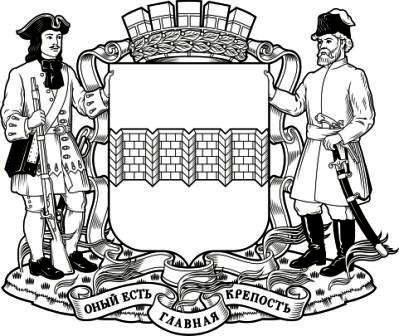 КОНТРОЛЬНО – СЧЕТНАЯ  ПАЛАТА  ГОРОДА  ОМСКА(КСП г. Омска)П Р И К А З28.07.2022                                                                                                          № 62-Ог. Омск